 ​ICEBREAKER: Knowing you, knowing me!!!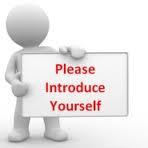 The target of this activity is focused on students to get to know each other.The class will be divided into pairs. Each student has to talk to his/her partner and find out about them. Fill in the required information of yourpartner in your worksheet.At continuation, each student will introduce his/her mate to the class.
Questions:What is your name? My name is..........Where were you born? I was born in……………..What are your hobbies? What do you like to do in your free time? Have you been working before? Have you been studying?Which two adjectives describe your personality better? Which are your plans for the future?Why did you decide to study Higher Laboratory Technician?Adjectives to describe personality:https://www.englishlessonviaskype.com/adjectives-that-describe-people-and-personality/NameBirthplacePlace you liveHobbiesWork? or finished studies?Spoken languagesTwo adjectives of your personalityPlans for the futureOpinion about ScienceReason for study Higher Laboratory Technician